PODSUMOWANIESTRATEGICZNEJ OCENY ODDZIAŁYWANIA NA ŚRODOWISKOSTRATEGII ROZWOJU GMINY SUCHY LAS NA LATA 2022 - 20301. Podstawy prawne Bezpośrednią delegację dla postępowania administracyjnego w sprawie przeprowadzenia strategicznej oceny oddziaływania na środowisko w prawodawstwie polskim stanowi art. 46 ustawy z dnia 3 października 2008 roku o udostępnianiu informacji o środowisku i jego ochronie, udziale społeczeństwa w ochronie środowiska oraz ocenach oddziaływania na środowisko (t.j. Dz. U. z 2022 r. poz. 1029 z późn. zm.) dokonującej w zakresie swojej regulacji wdrożenia następujących dyrektyw Wspólnot Europejskich:Dyrektywa Parlamentu Europejskiego i Rady 2011/92/UE z dnia 13 grudnia 2011 r. w sprawie oceny skutków wywieranych przez niektóre przedsięwzięcia publiczne i prywatne na środowisko (t.j. Dz. U. UE. L. z 2012 r. Nr 26, str. 1 z późn. zm.),Dyrektywa 2001/42/WE Parlamentu Europejskiego i Rady z dnia 27 czerwca 2001 r. w sprawie oceny wpływu niektórych planów i programów na środowisko (Dz. U. UE. L. z 2001 r. Nr 197, str. 30),Dyrektywa 2003/35/WE Parlamentu Europejskiego i Rady z dnia 26 maja 2003 r. przewidująca udział społeczeństwa w odniesieniu do sporządzania niektórych planów i programów w zakresie środowiska oraz zmieniająca w odniesieniu do udziału społeczeństwa i dostępu do wymiaru sprawiedliwości dyrektywy Rady 85/337/EWG i 96/61/WE (Dz. U. UE. L. z 2003 r. Nr 156, str. 17 z późn. zm.),Dyrektywa Rady 92/43/EWG z dnia 21 maja 1992 r. w sprawie ochrony siedlisk przyrodniczych oraz dzikiej fauny i flory (Dz. U. UE. L. z 1992 r. Nr 206, str. 7 z późn. zm.),Dyrektywa 2003/4/WE Parlamentu Europejskiego i Rady z dnia 28 stycznia 2003 r. w sprawie publicznego dostępu do informacji dotyczących środowiska i uchylająca dyrektywę Rady 90/313/EWG (Dz. U. UE. L. z 2003 r. Nr 41, str. 26),Poza ww. aktami prawnymi, postępowanie w sprawie oceny oddziaływania na środowisko regulują dodatkowo m.in.:ustawa z dnia 27 kwietnia 2001 roku Prawo ochrony środowiska (t.j. Dz. U. z 2021 r. poz. 1973 z późn. zm.),ustawa z dnia 16 kwietnia 2004 roku o ochronie przyrody (t.j. Dz. U. z 2022 r. poz. 916 z późn. zm.).Art. 55 ust. 3 ustawy z dnia 3 października 2008 roku o udostępnianiu informacji o środowisku i jego ochronie, udziale społeczeństwa w ochronie środowiska oraz o ocenach oddziaływania na środowisko (t.j. Dz. U. z 2022 r. poz. 1029 z późn. zm.) określa zakres podsumowania strategicznej oceny oddziaływania na środowisko.2. Ustalenia zawarte w Prognozie oddziaływania na środowiskoPrzedmiotem Prognozy jest Strategia Rozwoju Gminy Suchy Las na lata 2022-2030.Prognoza oddziaływania na środowisko została wykonana z uwzględnieniem zakresu określonego w art. 51 ustawy z dnia 3 października 2008 roku o udostępnianiu informacji o środowisku i jego ochronie, udziale społeczeństwa w ochronie środowiska oraz ocenach oddziaływania na środowisko (t.j. Dz. U. z 2022 r. poz. 1029 z późn. zm.).Zakres i stopień szczegółowości informacji wymaganych w prognozie oddziaływania na środowisko został uzgodniony z Regionalnym Dyrektorem Ochrony Środowiska w Poznaniu oraz Wielkopolskim Państwowym Wojewódzkim Inspektorem Sanitarnym w Poznaniu, zgodnie z wymaganiami art. 53 ww. ustawy.Strategia Rozwoju Gminy Suchy Las na lata 2022 – 2030 jest podstawowym narzędziem kształtowania polityki lokalnej. Realizacja założeń Strategii ma na celu wspieranie pozytywnych przemian oraz niwelowanie głównych barier rozwojowych gminy. Dokument zakłada wykorzystanie potencjału zasobu regionalnego oraz szans jakie niesie otoczenie. Strategia pełni istotne funkcje koordynacyjne, finansowe, informacyjne, edukacyjne i marketingowe. Dokument określa obszary wymagające interwencji publicznej oraz ich zakres, formułuje zasady i warunki wspierania działań prorozwojowych.Strategia Rozwoju Gminy Suchy Las na lata 2022 – 2030 zawiera:wstęp;opis przebiegu prac i struktury Strategii Rozwoju Gminy Suchy na lata 2022 – 2030;opis procesu konsultacji społecznych;wnioski z diagnozy sytuacji społecznej, gospodarczej i przestrzennej;analizę strategiczną TOWS/SWOT;wizję rozwoju, cele strategiczne i  kierunki działań;model struktury funkcjonalno-przestrzennej oraz rekomendacje dla polityki przestrzennej,opis obszarów strategicznej interwencji,system realizacji strategii, ramy finansowe i  źródła finansowania;monitoring i ewaluację strategii.Punktem wyjścia dla określania strategicznych celów rozwoju w Strategii jest wizja rozwoju gminy Suchy Las określona hasłem „Suchy Las – jak dobrze tu mieszkać!”. Najważniejszymi elementami wizji rozwoju gminy Suchy Las na lata 2022 – 2030  są:przebudowany układ transportowyszybki i sprawny transport publiczny oparty na Poznańskiej Kolei Metropolitalnejrozbudowana infrastruktura rowerowawysokiej jakości zasoby przyrodnicze aktywna społeczność lokalnanajbardziej przedsiębiorcza gmina powiatu poznańskiegowysoki udział odnawialnych źródeł energii oraz zmniejszenie skali emisji zanieczyszczeńkomfortowa zabudowa mieszkaniowarozwinięta infrastruktura społecznaStrategia Rozwoju Gminy Suchy Las opiera się na 3 obszarach strategicznych oraz 10 kierunkach działań. Cele zaproponowane w ramach każdego z obszarów mają na celu doprowadzić do realizacji i zamierzeń wypełnienia wyżej przytoczonej wizji rozwoju gminy Suchy Las. W tabeli 1 przedstawiono cele strategiczne oraz kierunki działań omawianej Strategii. Przeprowadzając analizę potencjalnego oddziaływania Strategii na środowisko przyrodnicze odniesiono się do poszczególnych celów strategicznych zaproponowanych w dokumencie. W stosunku do każdego rodzaju przedsięwzięć zaplanowanych w ramach Strategii rozwoju Gminy Suchy Las na lata 2022-2030 przeanalizowano potencjalne oddziaływanie na poszczególne elementy środowiska przyrodniczego (różnorodność biologiczną, zwierzęta, rośliny, wody, powietrze, powierzchnię ziemi, krajobraz, klimat, zasoby naturalne). Rozważono także potencjalne oddziaływanie na zdrowie ludzi oraz na obiekty zabytkowe.Wdrożenie Strategii nie przyczyni się do powstania nowych zagrożeń lub uciążliwości dla środowiska, 
a prawidłowa realizacja Strategii przyniesie wymierny efekt ekologiczny, chociażby poprzez podniesienie świadomości społeczeństwa na temat problematyki ochrony środowiska i kryzysu klimatycznego. Realizacja ww. projektu nie spowoduje ingerencji i przekształceń w środowisku naturalnym o wysokich walorach przyrodniczych, nie wpłynie negatywnie na obszary chronione, cenne przyrodniczo.Zadaniem prognoz, wykonywanych na najwcześniejszym etapie planowania i podejmowania decyzji, jest przede wszystkim zidentyfikowanie możliwości wystąpienia oddziaływań na środowisko oraz określenie 
ich przybliżonej siły i kierunku po to, by umożliwić skorygowanie celów i założeń rozpatrywanego dokumentu, aby jego potencjalne oddziaływania negatywne (zwłaszcza te najsilniejsze) mogły ulec zmniejszeniu, 
a oddziaływania pozytywne (zwłaszcza te najsłabsze) potęgowaniu.Negatywne oddziaływanie na środowisko przyrodnicze zadań wynikających z realizacji Strategii  ograniczać się będzie w większości przypadków jedynie do etapu realizacji inwestycji (etapu prac budowlanych związanych 
z planowaną inwestycją), który wiąże się zazwyczaj z podwyższoną emisją hałasu, emisją spalin z maszyn budowlanych czy też zwiększoną emisja pyłów. Negatywne oddziaływania na środowisko przyrodnicze związane z etapem realizacji inwestycji są oddziaływaniami krótkotrwałymi, odwracalnymi, o bardzo lokalnym charakterze. Na etapie eksploatacji oddziaływania negatywne na środowisko będą znikome, prawdopodobnie mniejsze 
w stosunku do stanu obecnego.Część z zamierzeń inwestycyjnych przewidywanych do realizacji w ramach Strategii wymagać będzie przeprowadzenia postępowania w sprawie oceny oddziaływania na środowisko w odniesieniu do konkretnych warunków środowiskowych. W związku z tym przyjęto, że na tym etapie wystarczające będzie omówienie typowych oddziaływań i ich potencjalnych skutków środowiskowych. Część zadań opisanych w Strategii posiada już decyzje środowiskowe, jest w trakcie realizacji lub będzie realizowane przez inne samorządy lub podmioty. Oddziaływania skumulowane będą związane z jednoczesną realizacją kilku zadań w tym samym czasie, 
na sąsiadujących terenach (akumulacja wpływów w czasie i przestrzeni). Związane będą z okresowym zwiększeniem hałasu i zanieczyszczenia powietrza związanego z etapem prac budowlanych. Należy jednak podkreślić, że natężenie i zakres przewidywanych oddziaływań skumulowanych będzie niewielkie. Będą 
to oddziaływania krótkoterminowe, ograniczone do czasu trwania prac budowlanych.Nie zidentyfikowano oddziaływań skumulowanych wynikających z realizacji innych programów lub planów na tym terenie, w tym samym czasie.Oddziaływania wtórne zachodzącą najczęściej w sytuacji wzrostu jednej emisji, powstającej w związku 
z ograniczeniem innej. Określenie wtórnych oddziaływań w makroskalowych prognozach, sporządzanych 
na potrzeby dokumentów strategicznych, biorąc pod uwagę ich zasięg oraz stopień ogólności, jest albo w ogóle niemożliwe, albo obarczone zbyt dużą niepewnością, jak również niecelowe na tak wczesnym etapie planowania.Prognoza proponuje szereg działań minimalizujących potencjalnie negatywne skutki realizacji Strategii. 
Są to działania organizacyjne i techniczne, których wdrożenie zapewni minimalizację potencjalnie negatywnych skutków oddziaływania na środowisko poszczególnych zadań i inwestycji.Strategia rozwoju gminy Suchy Las na lata 2022-2030 została sporządzona w układzie jednowariantowym. Dokument nie zawiera propozycji zadań alternatywnych dla realizacji celów Planu. Sytuacja ta wynika z makroskalowego charakteru opracowania, którego założenia cechują się wysokim stopniem ogólności. W związku z tym brak jest możliwości precyzyjnego określenia działań alternatywnych dla wskazanych zadań. Dla tego rodzaju opracowań stosowanie kryteriów wariantowości, wykorzystywanych w analogicznych ocenach oddziaływania sporządzanych dla sparametryzowanych przedsięwzięć jest znacznie utrudnione.Wobec powyższego przyjęto, że dalszy rozwój Suchego Lasu może przebiegać w dwóch scenariuszach tj. realizacji oraz odstąpienia od realizacji Strategii. Wariant polegający na zaniechaniu realizacji Strategii to tzw. wariant zerowy. Wariant zerowy nie oznacza, że nic się nie zmieni, ponieważ brak realizacji założeń Strategii może także powodować negatywne konsekwencje środowiskowe.3. Opinie właściwych organówZgodnie z art. 53 ustawy o udostępnianiu informacji o środowisku i jego ochronie, udziale społeczeństwa 
w ochronie środowiska oraz o ocenach oddziaływania na środowisko, organ opracowujący projekt dokumentu uzgadnia z właściwymi organami zakres i stopień szczegółowości informacji wymaganych w prognozie oddziaływania na środowisko. Organami właściwymi dla Strategii Rozwoju Gminy Suchy Las na lata 2022 -2030 są Regionalny Dyrektor Ochrony Środowiska w Poznaniu oraz Wielkopolski Państwowy Wojewódzki Inspektor Sanitarny w Poznaniu. Wójt Gminy Suchy Las, pismem z dnia 31 stycznia 2022 roku zwrócił się do Regionalnego Dyrektora Ochrony Środowiska w Poznaniu o odstąpienie od strategicznej oceny oddziaływania na środowisko lub uzgodnienie zakresu i stopnia szczegółowości informacji wymaganych w prognozie oddziaływania na środowisko projektu Strategii Rozwoju Gminy Suchy Las na lata 2022 -2030.Regionalny Dyrektor Ochrony Środowiska w Poznaniu pismem z dnia 2 marca 2022 roku 
(znak: WOO-III.410.90.2022.AM.1) uzgodnił zakres i stopień szczegółowości prognozy oddziaływania na środowisko dla projektu Strategii Rozwoju Gminy Suchy Las na lata 2022 - 2030.Wójt Gminy, pismem z dnia 31 stycznia 2022 roku zwrócił się do Wielkopolskiego Państwowego Wojewódzkiego Inspektora Sanitarnego w Poznaniu o odstąpienie od strategicznej oceny oddziaływania lub uzgodnienie zakresu i stopnia szczegółowości informacji wymaganych w prognozie oddziaływania na środowisko projektu Strategii Rozwoju Gminy Suchy Las na lata 2022 -2030.Wielkopolski Państwowy Wojewódzki Inspektor Sanitarny w Poznaniu pismem z dnia 4 marca 2022 roku (znak:  DN-NS.9011.290.2022) uzgodnił odstąpienie od przeprowadzenia strategicznej oceny oddziaływania na środowisko dla projektu Strategii Rozwoju Gminy Suchy Las na lata 2022 -2030.W opinii Regionalnego Dyrektora Ochrony Środowiska zakres prognozy oddziaływania na środowisko Strategii Rozwoju Gminy Suchy Las na lata 2022 -2030 powinien być zgodny z art. 51 ust. 2 i art. 52 ust. 1 i 2 cytowanej wyżej ustawy. Regionalny Dyrektor Ochrony Środowiska w Poznaniu ustalił, że w prognozie powinien zostać przedstawiony wpływ realizacji postanowień sporządzanego dokumentu na poszczególne komponenty środowiska z uwzględnieniem przede wszystkim stanu jakości powietrza, wód powierzchniowych i podziemnych oraz gleb, gospodarki odpadami i wodno-ściekowej, różnorodności biologicznej, zwierząt, roślin, zasobów naturalnych, ukształtowania powierzchni ziemi, krajobrazu, zasobów naturalnych, form ochrony przyrody, cennych siedlisk przyrodniczych oraz korytarzy ekologicznych. Zgodnie z art. 54. ust. 1, w związku z art. 57 ust. 1 pkt. 2 i art. 58 ust. 1 pkt. 2 ustawy o udostępnianiu informacji o środowisku i jego ochronie, udziale społeczeństwa w ochronie środowiska oraz o ocenach oddziaływania na środowisko, regionalny dyrektor ochrony środowiska i wojewódzki inspektor sanitarny opiniują projekty dokumentów, o których mowa w art. 46 lub art. 47 ust. 1 wraz z prognozą oddziaływania na środowisko. Strategia Rozwoju Gminy Suchy Las na lata 2022 -2030 wraz z prognozą oddziaływania dokumentu na środowisko podlega opiniowaniu jedynie przez Regionalnego Dyrektora Ochrony Środowiska w Poznaniu, w związku z uzgodnieniem odstąpienia od strategicznej oceny oddziaływania na środowisko przez Wielkopolskiego Państwowego Wojewódzkiego Inspektora Sanitarnego w Poznaniu.Wójt Gminy Suchy Las, pismem z dnia 2 sierpnia 2022 roku, zwrócił się do Regionalnego Dyrektora Ochrony Środowiska w Poznaniu o zaopiniowanie projektu Strategii Rozwoju Gminy Suchy Las na lata 2022 -2030 wraz z prognozą oddziaływania na środowisko.Regionalny Dyrektor Ochrony Środowiska w Poznaniu pismem z dnia 2 września 2022 roku 
(znak: WOO-III.410.656.2022.AM.1) wydał opinię do projektu Strategii Rozwoju Gminy Suchy Las na lata 2022 -2030 wraz z prognozą oddziaływania na środowisko. Regionalny Dyrektor Ochrony Środowiska w Poznaniu w toku postępowania przeanalizował zgodność ustaleń projektu dokumentu z przepisami z zakresu ochrony środowiska oraz czy prognoza oddziaływania na środowisko zawiera informacje wymienione w art. 51 ust. 2 ustawy ooś. Na podstawie zgromadzonych materiałów Regionalny Dyrektor Ochrony Środowiska w Poznaniu zaopiniował pozytywnie ww. projekt dokumentu wraz z prognozą. Jednocześnie podczas ww. analizy stwierdzono uchybienia, niemające wpływu na końcową opinię, jednakże, zdaniem Regionalnego Dyrektora wymagające rozważenia przez organ opracowujący projekt dokumentu. Zestawienie uwag Regionalnego Dyrektora Ochrony Środowiska wraz ze sposobem ich uwzględnienia przedstawiono w poniższej tabeli.4. Uwagi i wnioski zgłoszone podczas konsultacji społecznychProjekt Strategii Rozwoju Gminy Suchy Las na lata 2022 - 2030 wraz z prognozą oddziaływania na środowisko został udostępniony społeczeństwu w celu zapewnienia jego udziału w procedurze strategicznej oceny oddziaływania na środowisko. W ramach konsultacji społecznych została podana informacja o rozpoczęciu prac nad dokumentem na stronie Urzędu w lipcu 2022 r.Projekt dokumentu udostępniono w dniu 11.05.2022 r. na stronie Biuletynu Informacji Publicznej w ramach strategicznej oceny oddziaływania na środowisko przez okres 21 dni. Ogłoszenie o konsultacjach zamieszczono również w Gazecie Sucholeskiej oraz na portalu społecznościowym – profilu gminy Suchy Las oraz na tablicy ogłoszeń Urzędu Gminy.Do projektu Strategii Rozwoju Gminy Suchy Las na lata 2022 - 2030  wniesiono 28 uwag zestawionych w tabeli poniżej. Wszystkie zgłoszone uwagi i wnioski zostały rozważone. Wszystkie zgłoszone uwagi do Strategii dotyczyły przebiegu planowanej północno-wschodniej obwodnicy drogowej aglomeracji poznańskiej. Jest to inwestycja planowana do realizacji przez Zarząd Dróg Powiatowych. Gmina Suchy Las nie jest w tym przypadku inwestorem, a finalny przebieg tej drogi nie jest obecnie znany. W wyniku zgłoszonych uwag zmieniono zapisy Strategii, w ten sposób żeby podkreślić konieczność rozwoju układu transportowego gminy przy jednoczesnym poszanowaniu wartości przyrodniczych oraz akceptacji społecznej dla wybranych rozwiązań. Strategia nie rozstrzyga przebiegu północno-zachodniego obejścia drogowego, jedynie odnosi się do uwarunkowań związanych z tą inwestycją, mających wpływ na dalszy rozwój przestrzenny, społeczny i gospodarczy gminy. W Strategii podkreślono, że wybrany wariant lokalizacyjny tej inwestycji musi być akceptowalny z punktu widzenia skutków przyrodniczych oraz społecznych dla mieszkańców gminy Suchy Las. Wybrany do realizacji wariant przebiegu inwestycji powinien być akceptowalny społecznie oraz uwzględniać lokalizację siedlisk chronionych oraz uwarunkowania wynikające z Planu zadań ochronnych obszarów chronionych. Podobne zapisy zostały wprowadzone do prognozy oddziaływania.5. Wyniki postępowania dotyczącego transgranicznego oddziaływania na środowisko, jeżeli zostało przeprowadzonePostępowanie transgraniczne nie było wymagane i nie zostało przeprowadzone. Stwierdzono, że w przypadku Strategii Rozwoju Gminy Suchy Las na lata 2022 - 2030 nie ma potrzeby przeprowadzania postępowania dotyczącego transgranicznego oddziaływania na środowisko, a skutki realizacji założeń Strategii nie będą miały znaczenia transgranicznego.Organ opiniujący prognozę oddziaływania na środowisko tj. Regionalny Dyrektor Ochrony Środowiska w Poznaniu nie wniósł w tym zakresie zastrzeżeń. Wielkopolski Państwowy Wojewódzki Inspektor Sanitarny w Poznaniu uzgodnił odstąpienie od przeprowadzenia strategicznej oceny oddziaływania.6. Propozycje dotyczące metod i częstotliwości przeprowadzania monitoringu skutków realizacji postanowień dokumentuZgodnie z wymogami dyrektyw i obowiązujących przepisów prawa w prognozie zaleca się prowadzenie monitoringu efektów realizacji założeń Strategii Rozwoju Gminy Suchy Las na lata 2022 - 2030 w zakresie opisanym poniżej. Celem monitoringu jest opisanie zmian stanu środowiska w wyniku realizacji założeń Strategii Rozwoju Gminy Suchy Las na lata 2022 - 2030 i sprawdzenie, czy założone środki łagodzące przyniosły spodziewany efekt. W tym celu należy wykorzystać funkcjonujący na terenie województwa system monitoringu środowiska przyrodniczego prowadzony przez różne instytucje.Monitoring efektów realizacji Strategii Rozwoju Gminy Suchy Las na lata 2022 - 2030  powinien obejmować wskaźniki wskazane w dokumencie.Kontrola i monitoring realizacji celów i zadań Strategii będzie obejmować określenie stopnia wykonania działań:określenie stopnia realizacji przyjętych celów;ocenę rozbieżności pomiędzy przyjętymi celami i działaniami a ich wykonaniem;analizę przyczyn rozbieżnościProponuje się dokonywanie analizy skutków realizacji postanowień Strategii w zakresie oddziaływania na środowisko z częstotliwością raz w roku, w ramach przygotowania specjalnej części Raportu o stanie gminy.Źródło danych wskaźnikowych stanowiły głównie: dane Urzędu Gminy, Głównego Inspektora Ochrony Środowiska oraz GUS.WYKONAWCA: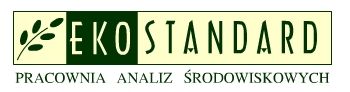 EKOSTANDARD
Pracowania Analiz Środowiskowychul. Wiązowa 1B/2, 62-002 Suchy LasAdres do korespondencji:ul. Szafirowa 4/6, 62-002 Suchy Las
www.ekostandard.pl
email: ekostandard@ekostandard.pltel. 61 812-55-89 oraz 505-006-914AUTORZY OPRACOWANIA:Robert Siudak
Aldona PrzyłuckaMaciej BoberLp.Treść uwagiSposób uwzględnienia1W rozdziale 7.2.1 prognozy napisano: „W przypadku realizacji inwestycji takich, jak budowa nowych dróg istnieje ryzyko wystąpienia najbardziej znaczącego negatywnego oddziaływania na środowisko. Budowa dróg wiąże się ze znaczącym oddziaływaniem o charakterze lokalnym, powodującym zaburzenia stosunków wodnych (melioracja, budowa systemów odwadniających), przekształcenia powierzchni ziemi, degradację krajobrazu oraz emisję hałasu. Emisja substancji z silników pojazdów jest znaczna i oddziałuje na stan czystości powietrza szczególnie w najbliższym otoczeniu dróg, jednak ich wpływ maleje wraz z odległością. Oprócz tego, zarówno podczas budowy, jak i eksploatacji, istnieje wysokie ryzyko znacznej fragmentacji przestrzeni, czego jednym z elementów może być przerwanie szlaków migracyjnych zwierząt i korytarzy ekologicznych. Fragmentacja przestrzeni przyrodniczej wiąże się także z niekorzystnymi skutkami m. in. dla ochrony siedlisk i gatunków, ochrony lasów i gospodarki wodnej. (…) Nowe inwestycje drogowe mogą powodować negatywny wpływ na zwierzęta i rośliny w wyniku presji komunikacji w pobliżu nowych inwestycji, np. płoszenie zwierząt. Możliwa jest również kolizja z siedliskami roślin i zwierząt (w tym objętymi ochroną prawną) na wytyczonym odcinku nowej drogi lub przeznaczonej do modernizacji”. Jednocześnie w rozdziale 7.3 prognozy napisano: „Realizacja ustaleń Strategii Rozwoju Gminy Suchy Las nie będzie znacząco negatywnie oddziaływać na obszary chronione oraz obszary sieci Natura 2000, a także nie będzie stanowić zagrożenia dla gatunków roślin, zwierząt i siedlisk, dla których ochrony zostały one powołane. Realizacja przedsięwzięć zawartych w Strategii nie wpłynie na funkcjonalność i integralność obszarów chronionych”, a następnie wskazano, że „w przypadku budowy nowych dróg na obszarach Natura 2000 zagrożenie dla świata przyrody stanowi bezpośrednie, fizyczne oddziaływanie człowieka na florę i faunę poprzez fragmentację jednorodnych obszarów przyrodniczych (np. zwartych kompleksów leśnych), powodując m.in. izolację niektórych gatunków zwierząt oraz populacji, ograniczenie lub zahamowanie migracji”. W rozdziale 7.1 prognozy wskazano, że „negatywne oddziaływanie na środowisko przyrodnicze przedsięwzięć zawartych w Strategii ograniczać się będzie jedynie do etapu realizacji (…)”. Informacje zawarte w prognozie są niespójne i wzajemnie się wykluczają. Z zapisów prognozy nie wynika jednoznacznie czy realizacja ustaleń projektu Strategii będzie negatywnie oddziaływać na obszary Natura 2000 oraz na chronione gatunki roślin, grzybów, zwierząt i ich siedliska. Proszę o ujednolicenie zapisów prognozy.W prognozie opisano potencjalne, negatywne, znaczące oddziaływania na środowisko dla danego rodzaju inwestycji, a następnie odniesiono się do zapisów i założeń Strategii rozwoju Gminy Suchy Las na lata 2022-2030.Dodano w tekście zapisy uzupełniające powyższe podejście metodyczne.W rozdziale 7.3 napisano:Realizacja ustaleń Strategii Rozwoju Gminy Suchy Las nie będzie znacząco negatywnie oddziaływać na obszary chronione oraz obszary sieci NATURA 2000, a także nie będzie stanowić zagrożenia dla gatunków roślin, zwierząt i siedlisk, dla których ochrony zostały one powołane. Realizacja przedsięwzięć zawartych w Strategii nie wpłynie na funkcjonalność i integralność obszarów chronionych, natomiast w rozdziale 7.1 przedstawiono ogólne potencjalne oddziaływania mogące wystąpić przy danego typu zadaniu. W rozdziale 7.1 prognozy wskazano, że „negatywne oddziaływanie na środowisko przyrodnicze przedsięwzięć zawartych w Strategii ograniczać się będzie jedynie do etapu realizacji (…)” dalsza część cytatu:” „zwłaszcza w przypadku inwestycji punktowych”. Dodatkowo przeredagowano zapis.W cytowanych opisach przytoczono jedynie potencjalne zagrożenia związane z budową dróg, jednak nie wskazano, że wystąpią one w wyniku realizacji Strategii. W dalszej części rozdziału 7.3 napisano: Zadania zawarte w Strategii realizowane zgodnie z wymogami prawa, nie będą generowały zagrożeń wymienionych w Standardowych Formularzach Danych dla obszarów Natura 2000 i nie będą naruszać celów ochrony obszarów Natura 2000 i obszarów chronionego krajobrazu. Zadania przewidziane w Programie nie wpłyną na zakłócenie integralności i funkcjonowania ekosystemów obszarów Natura 2000. 2W rozdziale 7.2.1 prognozy napisano: „Z uwagi na bliskie sąsiedztwo obszaru chronionego Natura 2000 Biedrusko PLH300001 prawdopodobne negatywne oddziaływanie jest prognozowane dla inwestycji dotyczącej północno-wschodniego obejścia drogowego aglomeracji poznańskiej oraz obwodnicy Biedruska. Dotychczas nie został wybrany ostateczny wariant przebiegu tych dróg, natomiast rozwiązanie przyjęte do realizacji, musi uwzględniać lokalizację siedlisk chronionych oraz uwarunkowania wynikające z Planu zadań ochronnych”. W rozdziale 10 prognozy, wśród „przewidywanych środków mających na celu zapobieganie, redukcję i kompensację znaczących niekorzystnych oddziaływań na środowisko wynikających z realizacji strategii” wymieniono takie działania jak: „na etapie planowania inwestycji należy dokonywać dokładnych inwentaryzacji przyrodniczych w celu określenia wartości przyrodniczych terenów pod inwestycję, możliwości występowania rzadkich lub podlegających ochronie gatunków roślin i zwierząt, występowania cennych siedlisk przyrodniczych, a także miejsc bytowania, żerowania, rozrodu, zimowania różnych gatunków zwierząt”, „przy określaniu dokładnej lokalizacji inwestycji należy brać pod uwagę warianty charakteryzujące się najmniejszym oddziaływaniem na różnorodność biologiczną”. Powyższe zapisy proszę również zawrzeć w projekcie Strategii.Dodano odpowiedni zapis w Strategii.3W rozdziale 7.3 prognozy napisano: „Decyzje o przeprowadzeniu oceny oddziaływania na obszar Natura 2000 wydaje Regionalny Dyrektor Ochrony Środowiska, gdy uzna, że przedsięwzięcie może znacząco oddziaływać na obszar Natura 2000”. Informuję, że zgodnie z art. 96 ust. 1 ustawy ooś każdy organ właściwy do przyjęcia zgłoszenia, o którym mowa w art. 72 ust. 1a, oraz do wydania decyzji wymaganej przed rozpoczęciem realizacji przedsięwzięcia, innego niż przedsięwzięcie mogące znacząco oddziaływać na środowisko, które nie jest bezpośrednio związane z ochroną obszaru Natura 2000 lub nie wynika z tej ochrony, jest obowiązany do rozważenia, przed wydaniem tej decyzji oraz przed przyjęciem tego zgłoszenia, czy przedsięwzięcie może potencjalnie znacząco oddziaływać na obszar Natura 2000. Jeżeli organ wydający decyzję lub przyjmujący zgłoszenie uzna, że przedsięwzięcie, inne niż przedsięwzięcie mogące znacząco oddziaływać na środowisko, które nie jest bezpośrednio związane z ochroną obszaru Natura 2000 lub nie wynika z tej ochrony, może potencjalnie znacząco oddziaływać na obszar Natura 2000, wydaje postanowienie w sprawie nałożenia obowiązku przedłożenia właściwemu miejscowo regionalnemu dyrektorowi ochrony środowiska dokumentów, o których mowa w art. 96 ust. 3 ww. ustawy. Wyżej wskazane postępowanie dotyczące oddziaływania przedsięwzięcia na obszar Natura 2000 przeprowadza się tylko i wyłącznie na wniosek Wnioskodawcy, po nałożeniu przez organ wydający decyzję postanowienia, które to stanowi podstawę do złożenia dokumentów o których mowa w art. 96 ust. 3 ustawy ooś właściwemu regionalnemu dyrektorowi ochrony środowiska. Wobec powyższego, w myśl brzmienia zapisów art. 96 ustawy ooś, to organ wydający decyzję administracyjną ma obowiązek rozważyć, czy planowane przedsięwzięcie może potencjalnie znacząco oddziaływać na obszar Natura 2000 i na tej podstawie określa, czy istnieje konieczność złożenia do regionalnego dyrektora ochrony środowiska dokumentów o których mowa w art. 96 ust. 3 ustawy ooś. Ponadto, w odniesieniu do konieczności wydania decyzji o środowiskowych uwarunkowaniach informuję, że regionalny dyrektor ochrony środowiska posiada tylko kompetencje do wyrażania swojego stanowiska w trybie administracyjnym określonym w przepisach ustawy o udostępnianiu informacji o środowisku i jego ochronie, udziale społeczeństwa w ochronie środowiska oraz o ocenach oddziaływania na środowisko. Zgodnie z art. 71 ust. 2 ustawy ooś uzyskanie decyzji o środowiskowych uwarunkowaniach wymagane jest dla planowanych przedsięwzięć mogących zawsze znacząco oddziaływać na środowisko oraz przedsięwzięć mogących potencjalnie znacząco oddziaływać na środowisko, wymienionych w rozporządzeniu Rady Ministrów z dnia 10 września 2019 r. w sprawie przedsięwzięć mogących znacząco oddziaływać na środowisko (Dz. U. z 2019 r. poz. 1839, z późn. zm.). Organem właściwym do wydania decyzji o środowiskowych uwarunkowaniach, zgodnie z art. 75 ust. 1 pkt. 4 ustawy ooś, jest także wójt, burmistrz, prezydenta miasta. Mając powyższe na uwadze proszę zweryfikować informacje zawarte w prognozie.Doprecyzowano stosowne zapisy w Prognozie.4W rozdziale 7.2 prognozy napisano: „W niniejszej Prognozie przeprowadzono analizę wpływu na środowisko realizacji planowanych celów w ramach Strategii Rozwoju Gminy Suchy Las, przy założeniu, że wszystkie przedsięwzięcia będą spełniały obowiązujące obecnie wymagania przepisów Prawa ochrony środowiska. Zakres i forma przedstawionych niżej potencjalnych znaczących oddziaływań na środowisko jest zgodna z ustaleniami art. 51 ust. 2 pkt. 2e ustawy z dnia 3 października 2008 r. o udostępnianiu informacji o środowisku i jego ochronie, udziale społeczeństwa w ochronie środowiska oraz o ocenach oddziaływania na środowisko (…) Przedstawiona ocena ma charakter poglądowy, gdyż dla przedsięwzięć faktycznie oddziałujących na środowisko kwalifikowanych zgodnie z Rozporządzeniem Rady Ministrów z dnia 10 września 2019 r. w sprawie przedsięwzięć mogących znacząco oddziaływań na środowisko (Dz. U. poz. 1839 z późn. zm.) powinna zostać przeprowadzona ocena oddziaływania na środowisko”. W rozdziale 7.2.1 prognozy wskazano, że „realizacja inwestycji w zakresie infrastruktury drogowej zostanie poprzedzona procedurą oddziaływania na środowisko, w ramach której zostaną przeprowadzone obliczenia prognozowanej emisji zanieczyszczeń powietrza, a decyzja o środowiskowych uwarunkowaniach będzie określać warunki korzystania ze środowiska uwzględniając obowiązujące normy. Mając powyższe na uwadze, zakłada się, że realizacja inwestycji nie spowoduje przekroczeń dopuszczalnych poziomów zanieczyszczeń powietrza określonych w Rozporządzeniu Ministra Środowiska z dnia 24 sierpnia 2012 r. w sprawie poziomów niektórych substancji w powietrzu (…). Realizacja inwestycji w zakresie infrastruktury drogowej zostanie poprzedzona procedurą oddziaływania na środowisko, w ramach której zostaną przeprowadzone obliczenia prognozowanej emisji hałasu, a decyzja o środowiskowych uwarunkowaniach będzie określać warunki korzystania ze środowiska uwzględniając obowiązujące normy”. Jednocześnie w przedmiotowym rozdziale prognozy stwierdzono: „Zakłada się, że oddziaływanie budowanych dróg ograniczać się będzie do uciążliwości w granicach władania poszczególnych inwestycji i nie będzie przekraczać dopuszczalnych norm określonych (…) rozporządzeniem” Ministra Środowiska z dnia 14 czerwca 2007 r. w sprawie dopuszczalnych poziomów hałasu w środowisku (Dz. U. z 2014 r. poz. 112). Także w tabeli 16 na str. 49 prognozy zatytułowanej „Ocena wpływu na środowisko realizacji proponowanych celów strategicznych i operacyjnych Strategii Rozwoju Gminy Suchy Las na lata 2022 – 2030” wskazano, że „realizacja strategicznych inwestycji drogowych”, w ramach których przewiduje się zadania: „Budowa wiaduktu w ciągu ul. Sucholeskiej”, „Budowa drogi ekspresowej S11 na odcinku Oborniki – Poznań”, „Budowa ronda Perłowa-Sucholeska-Powstańców Wielkopolskich”, „Budowa ul. Perłowej do ul. Obornickiej”, „Budowa północno-wschodniego obejścia drogowego aglomeracji poznańskiej”, „Budowa Nowej Obornickiej”, „Budowa obwodnicy Biedruska”, a także realizacja zadania wskazanego w celu „rozbudowy bezpiecznych dróg lokalnych” takiego jak „Rozbudowa i modernizacja drogi gminnej (dawnej drogi krajowej nr 11)” charakteryzują się „potencjalnie pozytywnym oddziaływaniem” („+”) na ludzi, powietrze i klimat akustyczny. W prognozie proszę uzasadnić otrzymane wyniki analizy, świadczące o pozytywnym wpływie ww. inwestycji na poszczególne komponenty środowiska. Powyższe stwierdzenia nie są wiarygodne, mając na uwadze wielokrotne odesłania do potrzeby przeprowadzania analiz środowiskowych na etapie wydawania decyzji o środowiskowych uwarunkowaniach. Takie przeniesienie oceny oddziaływania zaplanowanej w projekcie Strategii inwestycji na etap decyzji o środowiskowych uwarunkowaniach może skutkować niemożliwością jej realizacji w częściowym lub pełnym zakresie w przypadku stwierdzenia możliwości znaczącego negatywnego oddziaływania na środowisko. W przypadku braku informacji dotyczących szczegółowych rozwiązań technicznych poszczególnych inwestycji wyznaczonych do realizacji w projekcie Strategii, ocena oddziaływania na środowisko powinna mieć charakter prognostyczny, wskazywać możliwe do wystąpienia oddziaływania, uwzględniając różne warianty realizacji przedsięwzięcia, przede wszystkim najbardziej niekorzystne dla środowiska. Analiza oddziaływania winna przedstawiać typowe dla danego rodzaju przedsięwzięć inwestycyjnych oddziaływania na środowisko i ich potencjalne skutki środowiskowe. Pomocne w takiej sytuacji może być korzystanie z informacji dotyczących inwestycji o podobnym charakterze i skali [R. Bednarek (red.), Strategiczna ocena oddziaływania na środowisko w planowaniu przestrzennym, Poznań 2012, s. 50]. Ponadto, przeprowadzenie oceny w ramach odrębnych postępowań nie wyklucza konieczności przeprowadzenia oceny oddziaływania w ramach strategicznej oceny oddziaływania na środowisko dla przedmiotowego projektu dokumentu. W związku z powyższym proszę uzupełnić prognozę w tym zakresieUkład komunikacyjny gminy Suchy Las z uwagi na uwarunkowania przestrzenne posiad niewystarczającą przepustowość w stosunku do potrzeb komunikacyjnych mieszkańców.Dodatkowo przez teren gminy odbywa się ruch tranzytowy w kierunku do i z Poznania.Obecne zatłoczenie dróg jest przyczyną zwiększonej emisji hałasu oraz gazów i pyłów do atmosfery.Planowane inwestycje realizowane przez Gminę Suchy Las oraz inne podmioty z uwzględnieniem środków minimalizujących oddziaływanie na środowisko, przyczynią się do zwiększenia płynności ruchu pojazdów, rozwoju transportu publicznego i niskoemisyjnego, powstania alternatywnych tras komunikacyjnych, poprawy bezpieczeństwa mieszkańców. W konsekwencji nastąpi zmniejszenie natężenia ruchu pojazdów na obecnie najbardziej zatłoczonych szlakach komunikacyjnych gminy. Na obecnych oraz nowych odcinkach dróg ruch pojazdów będzie odbywał się w sposób płynny.Skutkiem tego będzie zmniejszona emisji hałasu oraz gazów i pyłów emitowanych przez transport samochodowy na terenie Gminy.Przeprowadzenie oceny oddziaływania na środowisko dla poszczególnych inwestycji drogowych oznacza, że do realizacji zostanie wybrany wariant o przebiegu najbardziej optymalnym z punktu widzenia środowiskowego, z uwzględnieniem dostępnych środków minimalizujących i kompensujących.Tabela 16 (obecnie 17) stanowi jedynie podsumowanie, zdiagnozowanych oddziaływań.Szczegółowa analiza oddziaływań inwestycji drogowych została zamieszczona w rozdziale 7.2.1.Odesłania do decyzji środowiskowej mają na względzie podkreślenie, że w postępowaniu środowiskowym jest wybrany wariant inwestycji najbardziej korzystny dla środowiska oraz rozwiązania zapewniające dotrzymanie standardów jakości środowiska.5W rozdziale 11 na str. 91 prognozy, zgodnie z art. 51 ust. 2 pkt 1 lit. c ustawy ooś, proszę zawrzeć propozycje dotyczące częstotliwości przeprowadzania analizy skutków realizacji postanowień projektowanego dokumentu.W przywołanym rozdziale są zapisy dotyczące częstotliwości przeprowadzania analizy skutków realizacji postanowień projektowanego dokumentu:„Zgodnie z założeniami Strategii monitoring jej realizacji będzie prowadzony raz w roku, w ramach przygotowania specjalnej części Raportu o stanie gminy. „6Zgodnie z art. 51 ust. 2 pkt 2 lit. d ustawy ooś w prognozie proszę określić, przeanalizować i ocenić cele ochrony środowiska ustanowione na szczeblu międzynarodowym, wspólnotowym i krajowym, istotne z punktu widzenia projektowanego dokumentu, oraz sposoby, w jakich te cele i inne problemy środowiska zostały uwzględnione podczas opracowywania projektu Strategii. W prognozie wskazane jest wymienienie dokumentów ustanowionych na szczeblu międzynarodowym, wspólnotowym i krajowym, które poddano analizie, określenie celów ochrony środowiska wyznaczonych w tych dokumentach istotnych z punktu widzenia projektowanego dokumentu wraz z krótkim opisem sposobów ich uwzględnienia w projekcie dokumentu [R. Bednarek (red.), Strategiczna ocena oddziaływania na środowisko w planowaniu przestrzennym, Poznań 2012, s. 64]Uzupełniono.7W prognozie proszę zawrzeć aktualny dziennik ustaw, w którym opublikowano ustawę o ochronie przyrody oraz rozporządzenie w sprawie poziomów niektórych substancji w powietrzu.Poprawiono.8Zmiany wprowadzone w poszczególnych rozdziałach prognozy proszę uwzględnić w rozdziale 12 prognozy zatytułowanym „Streszczenie w języku niespecjalistycznym”.Wprowadzone zmiany uwzględniono w rozdziale 12.9Proszę zweryfikować i poprawić numerację stron prognozy.Poprawiono.Lp.Podmiot zgłaszający uwagęTreść uwagi1.G.K.g.j.k@gmail.comJako mieszkaniec Złotnik, ul. Azaliowa poniżej przesyłam w pełni popierane przeze mnie i przez moją małżonkę stanowisko w przedmiocie przebiegu w naszej gminie północno-wschodniej obwodnicy Poznania:W nawiązaniu do opracowywanej Strategii rozwoju gminy Suchy Las na lata 2022-2030 wnoszę o uwzględnienie w tym dokumencie przebiegu korytarza dla północno-wschodniej obwodnicy aglomeracji poznańskiej (droga klasy GP na odcinku: węzeł Złotkowo - Suchy Las - Owińska – Uzarzewa – droga ekspresowa S5) w wariancie społecznym wypracowanym przez mieszkańców gminy Suchy Las.Po odbyciu konsultacji z mieszkańcami, proponujemy korektę przebiegu korytarza powyższej obwodnicy, jak w załączniku 2 do niniejszego pisma (tzw. wariant żółty)U Z A S A D N I E N I E1. Proponowany przez nas korytarz (tzw. wariant żółty), w wystarczającym i akceptowanym przez mieszkańców zakresie, odsuwa obwodnicę od budynków mieszkalnych zlokalizowanych przy ulicach Pagórkowej i Kalinowej w Złotnikach oraz w Złotkowie. Takie rozwiązanie pozwoli uniknąć radykalnych protestów mieszkańców, obawiających się utraty spokojnego miejsca zamieszkiwania, co było zasadniczą przesłanką do osiedlenia się w tym rejonie gminy Suchy Las.2. Wariant (czerwony), przedstawiony przez ZDP wiąże się w oczywisty sposób ze spadkiem cen nieruchomości zlokalizowanych we wschodniej części gminy Suchy Las (Złotkowo, Złotniki, Suchy Las). Nasza koncepcja problem ten niweluje do granic akceptowanych przez mieszkańców. Ogranicza ona również w znacznym stopniu konieczność budowy ekranów akustycznych.3. Wariant żółty uwzględnia również interes właścicieli ogródków działkowych.4. Wariant żółty nie zakłada konieczności budowy kosztownego węzła w rejonie ul. Czołgowej. Węzeł w tym miejscu jest całkowicie zbyteczny.5. W związku z brakiem terenów komunalnych na terenie Złotnik-Osiedla, teren pomiędzy obwodnicą, a obecną granicą poligonu, przebiegającą wzdłuż ul. Pagórkowej i Kalinowej, mógłby zostać przez Wojsko przekazany Gminie Suchy Las. Na tym obszarze, można w przyszłości zorganizować zapowiadane przez władze Gminy i oczekiwane przez mieszkańców Centrum Rekreacyjno-Sportowe (park, boiska sportowe, tereny zielone etc.). Teren ten obecnie i tak nie jest wykorzystywany przez wojsko.6. Bardzo istotnym jest też aspekt ekologiczny. Wypracowana przez nas koncepcja w nikłym stopniu narusza strukturę znajdującego się na trasie korytarza drzewostanu. Odsuwa też strefę hałasu od gęsto zaludnionego terenu osiedla Złotniki – Osiedle oraz inne oczywiste uciążliwości związane z bliskością tak ruchliwej drogi.7. Regionalna Dyrekcja Ochrony Środowiska w Poznaniu odmówiła realizacji przedsięwzięcia północno-wschodniej obwodnicy Poznania w wariantach przedstawionych przez ZDP. Kwestie oceny oddziaływania realizacji na środowisko przyrodnicze miały największy wpływ na nieudzielenie zgody budowy trasy w zaproponowanych korytarzach.Nadmieniamy również, że Stowarzyszenie Metropolia Poznań opracowało Koncepcję Kierunków Roz-woju Przestrzennego Metropolii Poznań (załącznik 1), w której korytarz dla północno - wschodniej obwodnicy Miasta Poznania, w zakresie odcinka przebiegającego przez gminę Suchy Las, pokrywa się w zasadzie z wariantem żółtym. Koncepcja ta, stworzona przez doświadczonych planistów i poparta naukowymi autorytetami z przedmiotowej dziedziny, powinna być uwzględniona.2.J.Z.j@z.poznan.plProtestujemy przeciw projektowi obwodnicy, która ma przebiegać przez poligon. Chcemy mieć koło siebie pasmo zieleni, a nie emisję hałasu i spalin. Chcemy słuchać śpiew ptaków , a nie ryk samochodów, Mam też wiele innych argumentów.3.S. Ś.s@gmail.comJestem szczęśliwa mieszkanką Złotnik od 2003 roku i w związku z tym chciałam napisać, że nie wyrażam zgody na wycinanie lasów w kompleksie Natura 2000, wzdłuż ulicy Kalinowej i Pagórkowej pod budowę czteropasmowej trasy szybkiego ruchu, a co za tym idzie zwiększoną emisją hałasu i spalin, przekształceniem ul. Czołgowej na drogę dojazdową do obwodnicy oraz zmniejszeniem wartości mojej nieruchomości.Kocham otaczającą mnie przyrodę i poranny śpiew ptaków, kocham to miejsce, którego jestem częścią.4.M.S.m_s@o2.plBędąc mieszkańcem gminy Suchy Las od kilkunastu lat i korzystając z pełni praw obywatelskich chciałbym w imieniu swoim i mojej rodziny zgłosić sprzeciw wobec Planu Rozwoju naszej Gminy w perspektywie 2021- 2030 w zakresie obejmującym strategiczne inwestycje drogowe. Przez długie lata nasza gmina kojarzona była z gospodarnością i walorami przyrodniczymi. Bliskość wielkiego obszaru leśnego, który nie raz nazywany był "płucami Poznania" przy jednoczesnej bliskości Poznania sprawiała, że dla wielu ludzi w tym i dla nas Złotniki, Złotkowo, Suchy Las, czy Jelonek były najlepszą alternatywą dla uprzemysłowionych, zanieczyszczonych i hałaśliwych miast i wsi należących do takich gmin jak Tarnowo Podgórne, Dopiewo, Komorniki czy Swarzędz. Z tego względu to tu my, podobnie jak wielu naszych znajomych i sąsiadów zdecydowaliśmy się osiąść i budować lokalną społeczność troszcząc się o miejsce w którym wspólnie żyjemy. Planowanie budowy tak dużej inwestycji drogowej tj. obwodnicy Poznania odcinającej mieszkańców naszej gminy od jej największych walorów przyrodniczych i pozbawianie mieszkańców gminy spokoju i komfortu życiowego jest tragiczną w skutkach na przyszłość decyzją. Dlatego wnoszę o wykreślenie tej inwestycji z planów strategii rozwoju Gminy i dla dobra interesu każdego z prawie osiemnastu tysięcy mieszkańców wspieranie przez władze Gminy działań zmierzających do rezygnacji z przebiegu obwodnicy przez tereny Złotkowa i Złotnik jako inwestycji wyjątkowo szkodliwej i niekorzystnej dla Gminy Suchy Las i jej mieszkańców.5.F.C.f c@op.plJestem mieszkańcem domu przy ulicy Pigwowej w Złotnikach.Chciałbym zgłosić sprzeciw dla zapisu ze strony 32 Strategii Rozwoju Gminy Suchy Las na Lata 2022-2030 świadczącym o forsowaniu przez gminę budowy oraz użytkowania Północno-Wschodniej Obwodnicy Aglomeracji Poznańskiej.Główne walory nieruchomości przez, które przeprowadziliśmy się do tego miejsca i zdecydowaliśmy się na wychowanie tu swoich dzieci są w obliczu powyższych planów realnie zagrożone. Bliskość natury, cisza, kojący śpiew ptaków i odległość od zgiełku miasta to wszystko w przypadku budowy węzła oraz rozbudowy ulicy Czołgowej zostanie zniszczone i odebrane nam i naturze.Wobec tego nie zgadzam się z planami przedstawionymi w w/w Strategii Rozwoju.6.P.P.p@o2.plJako mieszkaniec Złotnik wyrażam sprzeciw wobec realizacji inwestycji, polegającej na budowie Północno-Wschodniej Obwodnicy Aglomeracji Poznańskiej, zaproponowanej w wariancie I (czerwonym).Na podkreślenie zasługuje fakt, iż wybierając nasze obecne miejsce zamieszkania kierowałem się ciszą okolicy, bliskością terenów  zielonych ( kompleks Natura 200) oraz rekreacyjnych.Projektowana droga będzie przebiegać  tuz przy mojej ulicy, w większości przez tereny leśne, które są dla mnie bardzo cennym walorem. Jej realizacja negatywnie wpłynie na ekosystem oraz na degradację krajobrazu.Są to naprawdę cenne obszary przyrodnicze, tak bardzo potrzebne dla nas, mieszkańców, jako miejsce odpoczynku i wytchnienia.Dodatkowo przez najbliższe lata narażeni będziemy na uciążliwości związane z jej budową a następnie na emisję hałasu i spalin.7.J.Z.j.z@epzstudio.plW ramach konsultacji społecznych projektu Strategii rozwoju gminy suchy las na lata 2022-2030 wraz z prognozą oddziaływania na środowisko, składam uwagi umieszczone poniżej.Budowa Północno – wschodniej Obwodnicy Aglomeracji Poznańskiej stanowi zagrożenie dla rozwoju gminy a na pewno nie ma związku z jej rozwojem. Wspomniana budowa będzie stanowić barierę, która brutalnie odzieli osiedla mieszkaniowe od ostoi leśnych znajdujących się w obszarze Natura 2000.Obwodnica w jej przewidywanym kształcie nie będzie czynnikiem sprzyjającym rozwojowi. Jej położenie wzdłuż istniejących osiedli i lasu w niczym nie pomoże inwestorom ani mieszkańcom, którzy będą sąsiadowali z drogą tranzytową. Co więcej zniechęci nowych mieszkańców do przeprowadzenia się w rejon jej budowy. Zysk odniosą kierowcy jadący tranzytem.Emisja spalin i hałas będą czynnikiem odstraszającym dla obecnych i przyszłych mieszkańców i zredukują liczbę gniazdujących obecnie w pobliżu domostw ptaków będących po ścisłą ochroną. Znikną z naszego otoczenia liczne dzięcioły, przepiórki, sójki, wilgi, lerki, żurawie i wiele innych ptaków objętych ścisłą ochroną gatunkową.Tereny inwestycyjne są oddalone od obwodnicy, więc jeśli ma ona znaczenie dla potencjalnych inwestorów, to tylko jako droga dojazdowa, która będzie uciążliwością dla mieszkańców Złotnik Osiedla, Jelonka i os. Grzybowego. Ruch z obwodnicy będzie łączony z ul. Obornicką poprzez ul. Czołgową za pośrednictwem skrzyżowania o przepustowości, która jest już teraz zbyt mała. Sama Obornicka w tym rejonie jest notorycznie zakorkowana przez ruch lokalny i zwiększenie ilości pojazdów spowodowane zjazdem z obwodnicy jest tym czego należy unikać.Strategia rozwoju oparta na pogorszeniu warunków życia dużej ilości mieszkańców jest dokumentem o działaniu odwrotnym. Podczas wcześniejszych konsultacji społecznych autorzy tej koncepcji nie byli w stanie wykazać korzyści przeważających nad utartą walorów ekologicznych rejonu inwestycji a ich argumenty były zwyczajna sofistyką, w której cel nawet uświęcał środków.Utarta walorów ekologicznych kompleksu Natura 2000, który należy naruszyć jest elementem raczej nieodpowiedzialnej polityki opartej na czymś co specjaliści od zarządzanie przestrzenią publiczną nazywają „samochodozą” niż na strategii rozwoju. Rejon Złotnik i Jelonka ucierpi i wypchnie nowych mieszkańców dalej od Suchego Lasu, zwiększając tym samym ruch pojazdów i tworząc samonapędzające się błędne koło.Właściwa strategia rozwoju powinna być oparta o równowagę, którą gwarantuje zarówno ekologia jak i człowiek w swoim otoczeniu. Obecnie jest tworzona gmina w kształcie, w którym mieszkańcy nawet bliskich peryferii Suchego Lasu są skazani na poruszanie się transportem kołowym. Brakuje lokalnych stref, w których aby móc funkcjonować wystarczyłoby poruszanie się pieszo lub rowerem wspomagane komunikacją publiczną.Obwodnica nie rozwiązuje problemu braku ludzkiej skali w kontekście urbanistycznym a jedynie tworzy dodatkowe bariery i uciążliwości rodem z lat industrializacji państw rozwiniętych. Po latach ten proces okazał się błędem dostrzeżonym w Holandii, Danii czy nawet w Brazylii.Nie idźmy w kierunku, który wielokrotnie okazywał się błędny i szkodliwy dla mieszkańców. Jeśliby uznać, ze droga jest niezbędna, to jej przebieg powinien być inny, bardziej wysunięty na północ. Drogę łączącą S11 z S5 można wytyczyć tam nie ma intensywnych skupisk ludzkich i cennych przyrodniczo terenów. Wymaga to jednak współpracy sąsiadujących powiatów i z tego powodu nie będzie sukcesem jednego samorządowca. Właśnie do takiej motywacji przyznawał się wielokrotnie Starosta Powiatu Poznańskiego, który usilnie, słabymi argumentami i nierzetelną analizą przebiegu drogi ignorował argumenty mieszkańców a nawet przedsiębiorców gmin, przez które miała przebiegać obwodnica. Tym samym spowodował, że konsultacje społeczne miały charakter fasadowy.Strategia nie pokazuje jakie korzyści osiągnie gmina po zrealizowaniu obwodnicy. Gmina potrzebuje lepszego skomunikowanie na osi północ - południe, jednak budowa drogi o charakterze lokalnym i łączącym sąsiednie wsie jest czym innym niż dwujezdniowa droga klasy ekspresowej będąca barierą dla ludzi i przyrody. W skali gminy droga dwujezdniowa jest jak korytarz eksterytorialny a nie element służący jej mieszkańcom, zwłaszcza kiedy przebiega ona w bezpośrednim sąsiedztwie zabudowań. Ponadto strategia promująca S11 zniszczy również walory pozostałych gmin, położonych wzdłuż jej trasy, w tym cenną Puszczę Zielonkę.Zatem jeśli Gmina stawa na wysokiej jakości walory przyrodnicze to planowana przebudowa transportu publicznego w jednym punkcie, dotyczącym obwodnicy, rażąco kłóci się z zapisem, że środowisko przyrodnicze jest najważniejszym długofalowym priorytetem rozwojowym gminy. W tym zakresie strategia jest wewnętrzne sprzeczna i ingeruje w komfort życia również w innych gminach.8.O. M.o.m@wp.plMieszkam w Złotnikach, nieopodal ul. Pagórkowej i NIE zgadzam się na wariant czerwony. NIE chcę w tym miejscu obwodnicy.9.K.S.k@poczta.fmFakt, że moja gmina forsuje plan budowy północno-wschodniej obwodnicy aglomeracji poznańskiej w zaproponowanym kształcie (trasa czerwona), już po wysłuchaniu szeregu uwag mieszkańców Złotnik na zebraniach z władzami gminy i przedstawicielami projektantów, jest głęboko smutny i bulwersujący.Projekt przebiegu trasy jest rzeczywiście przyjazny, tak tłumaczono na zebraniach. Przyjazny wyłącznie dla sił zbrojnych, narusza bowiem istniejący poligon jedynie o 100 metrów.Dla mnie, mieszkańca ulicy Pagórkowej, daje „wspaniałą” perspektywę estakady i wiaduktu nad ul. Łagiewnicką, z przebiegającą na nich czteropasmową trasą szybkiego ruchu, w odległości 100 metrów od mojej posesji.Pan Wójt na spotkaniach z mieszkańcami, wykazywał korzyści płynące z projektowanej drogi, nie biorąc pod uwagę negatywnych skutków płynących dla mieszkańców, szczególnie ulic najbliżej położonych czyli właśnie Czołgowej (węzeł drogowy !), Kalinowej, Pagórkowej, Spacerowej, Łagiewnickiej i wielu innych, które już w tej chwili są gęsto zaludnione. Bardzo niechętnie podchodził, do jedynej słusznej koncepcji, aby po prostu odcinek trasy omijający Złotniki, przesunąć  o 400-500 metrów w głąb poligonu. Użył jak pamiętam, argumentu, że nie będzie, mówiąc kolokwialnie, zadzierał z wojskiem (wówczas jeszcze gmina otrzymywała coroczny ekwiwalent pieniężny od wojska), bo to przecież poligon NATO-wski, a z tym nie ma żartów.ZDECYDOWANIE I KATEGORYCZNIE protestujemy przeciwko zamianie spokoju i ciszy naszych domostw, na piekło leżącej w odległości 100 metrów, czteropasmowej, tranzytowej drogi wokół miasta.Nie kwestionuję konieczności wybudowania północno-wschodniej części obwodnicy Poznania, ale nie wg projektu naruszającego nie tylko obszar chroniony Natura 2000, ale także spokój mieszkańców Złotnik.Osobną sprawą jest fakt, że władze gminy forsują projekt, pomimo odmowy wydania zgody na realizację tego przedsięwzięcia przez Regionalnego  Dyrektora Ochrony Środowiska w Poznaniu (27.09.2021r.).W  całości popieramy natomiast tzw. "wariant żółty" obwodnicy (koncepcja społeczna),  który jest wyrazem pewnych ustępstw ze strony mieszkańców Złotnik (nikt z kupujących działkę pod dom w Złotnikach przed wieloma laty, nie sądził, że "wyrośnie mu za oknami' czteropasmowa droga tranzytowa).10.P.S.p.s@wp.plJako mieszkańcy Osiedla Złotniki przekazujemy uwagę dotyczącą wpisania do Strategii budowy północno-wschodniej obwodnicy aglomeracji poznańskiej. Pomimo negatywnej opinii wydanej we wrześniu 2021 przez Regionalnego Dyrektora Ochrony Środowiska w Poznaniu widzimy, że gmina zamierza kontynuować ten pomysł.Generalnie zgadzamy się z tezą, że w gminie potrzebne są usprawnienia komunikacyjne. Natomiast jeśli chodzi o ewentualną budowę obwodnicy stoimy na stanowisku, że gmina powinna dołożyć wszelkich starań, aby była ona znacząco oddalona od terenów zabudowanych (ulica Pagórkowa, Kalinowa) i oddzielona od zabudowań szerokim pasem zieleni (lasu). Należy w tym celu naciskać na decydentów zarządzających poligonem. Dotychczasowe plany przeprowadzenia pasów ruchu zakładały stanowczo zbyt małą odległość od wspomnianych ulic. Jako mieszkańcy nie zgadzamy się na plany zakładające trasę kilkadziesiąt metrów od zabudowań. Uważamy też za niedopuszczalne (o ile nadal byłyby takie plany) przekształcenie ulicy Czołgowej w drogę dojazdową do obwodnicy.W swojej strategii gmina akcentuje cel, jakim jest dobrostan mieszkańców. Powrót do planów w dotychczasowym kształcie z pewnością wywoła niezadowolenie rosnącej liczby osób zamieszkujących obszar Złotnik Osiedla. "Starzy" mieszkańcy cenią sobie spokój i kameralność osiedla, nowi natomiast decyzję o osiedleniu podejmowali właśnie ze względu na te walory. Korzyści z usprawnienia komunikacyjnego nie zrównoważą na pewno kosztów związanych z uciążliwością sąsiedztwa drogi szybkiego ruchu.Podsumowując, celem tej wiadomości jest zwrócenie uwagi na fakt, że założenie budowy północno-wschodniej obwodnicy należy realizować tylko w przypadku, gdy możliwe będzie uwzględnienie interesów mieszkańców Osiedla Złotniki. Oczekujemy, że gmina podejmie wszelkie działania by zabezpieczyć te interesy i nie będzie, jak to zdarzało się w przeszłości, forsować pomysłu wbrew woli i bez uwzględniania uwag mieszkańców.11.K.P.p.k@gmail.comJestem mieszkańcem domu przy ulicy Pigwowej w Złotnikach. Chciałbym wyrazić swoje zaniepokojenie zapisem ze strony 32 Strategii Rozwoju Gminy Suchy Las na Lata 2022-2030 świadczącym o forsowaniu przez gminę budowy oraz użytkowania Północno-Wschodniej Obwodnicy Aglomeracji Poznańskiej.Jestem mieszkańcem gminy Suchy Las od początku roku 2022. Wraz z żoną zdecydowaliśmy się na zakup nieruchomości w tej okolicy ze względu na bliskość terenów leśnych oraz obszaru Natura 2000. Wspaniałym uczuciem jest słyszeć codziennie śpiew ptaków z pobliskich terenów zielonych. Chcielibyśmy, aby w przyszłości nasze dzieci również mogły tego doświadczać. Jest oczywiste, że w przypadku budowy węzła oraz rozbudowy ulicy Czołgowej jako drogi dojazdowej do tego węzła ucierpi na tym pobliska fauna i flora. Na naszym ogrodzie zamiast ptaków, słyszalny będzie hałas drogi ekspresowej oraz silników samochodowych. Nie zgadzamy się z planami przedstawionymi w w/w Strategii Rozwoju. Nie pozwolimy na zniszczenie atutów, które skłoniły Nas do osiedlenia się w tej gminie i odprowadzania tutaj podatków.Jesteśmy przekonani, że większość mieszkańców uważa podobnie i mamy nadzieję, że wójt weźmie pod uwagę nasz głos i jemu podobne.12.P.H.h@gmail.comJestem mieszkanką domu przy ulicy Pigwowej w Złotnikach. Chciałabym wyrazić swoje zaniepokojenie zapisem ze strony 32 Strategii Rozwoju Gminy Suchy Las na Lata 2022-2030 świadczącym o forsowaniu przez gminę budowy oraz użytkowania Północno-Wschodniej Obwodnicy Aglomeracji Poznańskiej.Jestem mieszkanką gminy Suchy Las od początku roku 2022. Wraz z mężem zdecydowaliśmy się na zakup nieruchomości w tej okolicy ze względu na bliskość terenów leśnych oraz obszaru Natura 2000. Wspaniałym uczuciem jest słyszeć codziennie śpiew ptaków z pobliskich terenów zielonych. Chcielibyśmy, aby w przyszłości nasze dzieci również mogły tego doświadczać. Jest oczywiste, że w przypadku budowy węzła oraz rozbudowy ulicy Czołgowej jako drogi dojazdowej do tego węzła ucierpi na tym pobliska fauna i flora. Na naszym ogrodzie zamiast ptaków, słyszalny będzie hałas drogi ekspresowej oraz silników samochodowych. Nie zgadzamy się z planami przedstawionymi w w/w Strategii Rozwoju. Nie pozwolimy na zniszczenie atutów, które skłoniły Nas do osiedlenia się w tej gminie i odprowadzania tutaj podatków.Jesteśmy przekonani, że większość mieszkańców uważa podobnie i mamy nadzieję, że wójt weźmie pod uwagę nasz głos i jemu podobne.13.M.P.m.p@suchylas.plW nawiązaniu do opracowywanej Strategii rozwoju gminy Suchy Las na lata 2022-2030 wnoszę o uwzględnienie w tym dokumencie przebiegu korytarza dla północno-wschodniej obwodnicy aglomeracji poznańskiej (droga klasy GP na odcinku: węzeł Złotkowo - Suchy Las - Owińska – Uzarzewa – droga ekspresowa S5) w wariancie społecznym wypracowanym przez mieszkańców gminy Suchy Las.Po odbyciu konsultacji z mieszkańcami, proponujemy korektę przebiegu korytarza powyższej obwodnicy, jak w załączniku 2 do niniejszego pisma (tzw. wariant żółty)U Z A S A D N I E N I E1. Proponowany przez nas korytarz (tzw. wariant żółty), w wystarczającym i akceptowanym przez mieszkańców zakresie, odsuwa obwodnicę od budynków mieszkalnych zlokalizowanych przy uli-cach Pagórkowej i Kalinowej w Złotnikach oraz w Złotkowie. Takie rozwiązanie pozwoli uniknąć radykalnych protestów mieszkańców, obawiających się utraty spokojnego miejsca zamieszkiwania, co było zasadniczą przesłanką do osiedlenia się w tym rejonie gminy Suchy Las. 
2. Wariant (czerwony), przedstawiony przez ZDP wiąże się w oczywisty sposób ze spadkiem cen nieruchomości zlokalizowanych we wschodniej części gminy Suchy Las (Złotkowo, Złotniki, Suchy Las). Nasza koncepcja problem ten niweluje do granic akceptowanych przez mieszkańców. Ogranicza ona również w znacznym stopniu konieczność budowy ekranów akustycznych.
3. Wariant żółty uwzględnia również interes właścicieli ogródków działkowych.
4. Wariant żółty nie zakłada konieczności budowy kosztownego węzła w rejonie ul. Czołgowej. Węzeł w tym miejscu jest całkowicie zbyteczny.
5. W związku z brakiem terenów komunalnych na terenie Złotnik-Osiedla, teren pomiędzy obwodnicą, a obecną granicą poligonu, przebiegającą wzdłuż ul. Pagórkowej i Kalinowej, mógłby zostać przez Wojsko przekazany Gminie Suchy Las. Na tym obszarze, można w przyszłości zorganizować zapowiadane przez władze Gminy i oczekiwane przez mieszkańców Centrum Rekreacyjno-Sportowe (park, boiska sportowe, tereny zielone etc.). Teren ten obecnie i tak nie jest wykorzystywany przez wojsko.
6. Bardzo istotnym jest też aspekt ekologiczny. Wypracowana przez nas koncepcja w nikłym stopniu narusza strukturę znajdującego się na trasie korytarza drzewostanu. Odsuwa też strefę hałasu od gęsto zaludnionego terenu osiedla Złotniki – Osiedle oraz inne oczywiste uciążliwości związane z bliskością tak ruchliwej drogi.
7. Regionalna Dyrekcja Ochrony Środowiska w Poznaniu odmówiła realizacji przedsięwzięcia północno-wschodniej obwodnicy Poznania w wariantach przedstawionych przez ZDP. Kwestie oceny oddziaływania realizacji na środowisko przyrodnicze miały największy wpływ na nieudzielenie zgody budowy trasy w zaproponowanych korytarzach.Nadmieniamy również, że Stowarzyszenie Metropolia Poznań opracowało Koncepcję Kierunków Rozwoju Przestrzennego Metropolii Poznań (załącznik 1), w której korytarz dla północno - wschodniej ob-wodnicy Miasta Poznania, w zakresie odcinka przebiegającego przez gminę Suchy Las, pokrywa się w zasadzie z wariantem żółtym. Koncepcja ta, stworzona przez doświadczonych planistów i poparta naukowymi autorytetami z przedmiotowej dziedziny, powinna być uwzględniona.14.M.D.m@gmail.comPostuluję, aby ze Strategii rozwoju gminy Suchy Las na lata 2022 — 2030 usunąć zapis o lokalizacji Północno-Wschodniej Obwodnicy Aglomeracji Poznańskiej na terenie gminy Suchy Las, gdyż to przedsięwzięcie będzie miało bardzo negatywny wpływ na społeczność oraz środowisko naturalne naszej gminy a także w ogromnym stopniu pogorszy standard życia mój oraz mieszkańców osiedla. Najbardziej poszkodowani będą mieszkańcy domów zlokalizowanych bezpośrednio przy ulicy Kalinowej oraz Czołgowej.Głównym czynnikiem wpływającym na podjęcie mojej decyzji związanej z zamieszkaniem w Gminie Suchy Las, Złotniki ul. Kalinowa były tereny zielone Natura 2000. Podczas weryfikacji planów dotyczących przyszłych inwestycji infrastrukturalnych oraz planów zagospodarowania przestrzennego w Urzędzie Gminy Suchy Las nie otrzymałem informacji o planach budowy obwodnicy wzdłuż ulicy Kalinowej. Informacja o planach budowy obwodnicy zlokalizowanej bezpośrednio przy domach z pewnością miała by wpływ na odstąpienie od wyboru wspomnianej lokalizacji jako miejsca do życia i zamieszkania. Otrzymałem natomiast informację, że tereny zlokalizowane przed moim domem (ul. Kalinowa) są terenami Natura 2000 i są objęte ochroną a co za tym idzie nie będzie prowadzona na ich terenie wycinka oraz nie powstaną na niej żadne budynki oraz drogi.Obecny wariant przebiegu obwodnicy stwarza zagrożenie dezintegracji mieszkańców wielu miejscowości, wsi i społeczności lokalnych - obwodnica ma przebiegać przez wiele gmin, miejscowości i istniejące już osiedla. W moim przypadku ma przebiegać bezpośrednio pod domem, na skraju lasu ( ul. Kalinowa ma bezpośrednio graniczyć z czteropasmową drogą).Wprowadzenie czteropasmowej obwodnicy w zielone obszary rekreacji, wypoczynku i zamieszkania spowoduje przerwanie i zniszczenie wielu popularnych szlaków rowerowych i pieszych oraz historycznych szlaków kulturowych, spowoduje odcięcie mieszkańców nie tylko okolicznych miejscowości ale także mieszkańców Poznania (o czym wspominał Wice Prezydent Poznania podczas jednego ze spotkań) od największych obecnie terenów zielonych. W zamian za obecną ciszę, spokój, kontakt z przyrodą a co za tym idzie wspaniałe warunki do życia realizacja przedmiotowej inwestycji spowoduje że będziemy żyć w warunkach nieakceptowalnych dla mnie i wielu mieszkańców. Wysoki poziom zanieczyszczeń spalinami i hałasem przez wprowadzenie intensywnego ruchu tranzytowego w zabudowę mieszkaniową to będzie nasza codzienność, którą planują nam zgotować władze gminne oraz powiatowe.Dodatkowo zakładana koncepcja obwodnicy, wiąże się w oczywisty sposób ze spadkiem płynności w zakresie sprzedaży nieruchomości a także drastycznym spadkiem ich cen we wschodniej części gminy Suchy Las (Złotkowo, Złotniki, Jelonek). Dzisiaj ta lokalizacja tuż przy ścianie lasu jest lokalizacją prestiżową, wysoko wycenianą na rynku. Stawiam pytanie: czy Gmina Suchy Las liczy się z tym, że mieszkańcy obszarów położonych najbliżej obwodnicy będą wnioskowali o odszkodowania lub wykup nieruchomości po cenach rynkowych? Tak postawione pytanie uważam za bardzo zasadne ponieważ zamiana lasu na ekrany i drogę czteropasmową do decyzja władz i władze powinny zabezpieczyć budżet na rekompensaty dla mieszkańców.Kolejne pytanie: dlaczego Władze gminne oraz powiatowe świadomie chcą drastycznie pogorszyć standard życia części mieszkańców gminy?Przebieg projektowanej obwodnicy naruszy cenne przyrodniczo obszary: Obszar Chronionego Krajobrazu Biedrusko, Rezerwat przyrody Meteoryt Morasko, Park Krajobrazowy Promno oraz doliny rzek: Cybina, Warta i Główna. Park Krajobrazowy Puszcza Zielonka gdzie wyróżniono 12 typów siedliskowych lasu. Obszar Natura 2000 (Uroczyska Puszczy Zielonki) gdzie przedmiotem ochrony jest: 12 typów siedlisk przyrodniczych, cztery gatunki zwierząt min. bóbr europejski, wydra, kumak nizinny oraz 25 zbiorowisk roślinnych, rynna polodowcowa z jeziorami: Czarne Małe, Czarne Duże, Kociołek i Pławno, stanowiąca miejsce występowania rzadkich gatunków roślin oraz podwodnych łąk ramieniowych, szuwaru kłoci wiechowatej, torfowisk przejściowych i nakredowych, łąki trzęślicowej, łęgów olszowych, a także, występujących na obrzeżach, lasów dębowo-grabowych i kwaśnych dąbrów; eutroficzne jezioro Bolechowskie wraz z lasami dębowo-grabowymi.Na wymienionych obszarach występuje wiele rzadkich, objętych ścisłą ochroną prawną, gatunków flory w tym m.in. orlik pospolity, wawrzynek wilczełyko, rosiczka — okrągłolistną i długolistną, nasięźrzał pospolity, pachnica dębowa kłoć wiechowata, a także żywca dziewięciolistnego — górska roślina regla dolnego, która zajmuje tutaj stanowisko najdalej w Polsce wysunięte na północ oraz fauny, w tym orzeł bielik, bocian czarny, żuraw, bóbr europejski, wilk, 14 gatunków nietoperzy, 541 gatunków motyli. Występują stare aleje i drzewa pomnikowe, jak również drzewostany o charakterze rezerwatowym.Główną zasadą gospodarowania na obszarach Natura 2000 jest zakaz podejmowania działań mogących znacząco negatywnie oddziaływać na cele ochrony obszaru Natura 2000. Są to działania prowadzące do pogarszania stanu siedlisk przyrodniczych lub siedlisk gatunków roślin i zwierząt, albo zagrażające populacjom gatunków, dla których ochrony został wyznaczony obszar Natura 2000. Zabroniona jest także fragmentacja obszaru Natura 2000 i jego powiązań z innymi obszarami. Nie wolno przerywać ciągłości układów przyrodniczych wewnątrz obszarów Natura 2000 poprzez przecinanie ich np. dużymi inwestycjami infrastrukturalnymi, ani przerywać ważnych powiązań pomiędzy obszarami poprzez przecinanie łączących je kompleksów leśnych tworzących korytarze ekologiczne. Planowana inwestycja w przedstawionym przebiegu doprowadzi do rozcięcia i dezintegracji obszaru Natura 2000.Dodatkowo, wybudowanie w granicach gminy Suchy Las nowej Północno-Wschodniej Obwodnicy znacznie nasili ruch samochodowy na lokalnych drogach gminy, bo dla mieszkańców północnych dzielnic Poznania, graniczących z gminą Suchy Las, zjazdy z tej obwodnicy w Suchym Lesie będą najbliższą trasą wjazdową/wyjazdową z/do Poznania.W tym kontekście, szczególnie bulwersującym jest fakt, że projektując w ciągu ulicy Czołgowej/Kalinowej zjazd/wjazd na Obwodnicę w ogóle nie uwzględniono wybudowanych wzdłuż tej drogi nowych osiedli, w których mieszka już prawie 1000 osób.Chciałbym z całym naciskiem podkreślić, że decydując się na zamieszkanie przy ulicy Kalinowej, nie uzyskałem nigdy w Urzędzie Gminy Suchy Las i w Starostwie Powiatowym, żadnej informacji o planowanej budowie Obwodnicy wraz z drogą dojazdową w ciągu istniejącej ulicy Czołgowej/Kalinowej.15.L.R.l.r@gmail.comPostuluję, żeby ze Strategii rozwoju gminy Suchy Las na lata 2022 – 2030 usunąć zapis o lokalizacji Północno-Wschodniej Obwodnicy Aglomeracji Poznańskiej na terenie gminy Suchy Las, gdyż to przedsięwzięcie będzie miało bardzo negatywny wpływ na społeczność naszej gminy.Budowa a następnie eksploatacja Północno-Wschodniej Obwodnicy Aglomeracji Poznańskiej w gminie Suchy Las spowoduje nieodwracalną i postępującą w czasie degradację środowiska naturalnego związaną ze zniszczeniem ekosystemu Obszaru Natura 2000 i Rezerwatu Meteorytów oraz z emitowanym przez niezwykle intensywny ruch samochodowy na Obwodnicy hałasem i spalinami.Dodatkowo, wybudowanie w granicach gminy Suchy Las nowej Północno-Wschodniej Obwodnicy znacznie nasili ruch samochodowy na lokalnych drogach gminy, bo dla mieszkańców północnych dzielnic Poznania, graniczących z gminą Suchy Las, zjazdy z tej obwodnicy w Suchym Lesie będą najbliższą trasą wjazdową/wyjazdową z Poznania.W tym kontekście, szczególnie bulwersującym jest fakt, że projektując w ciągu ulicy Czołgowej zjazd/wjazd na Obwodnicę w ogóle nie uwzględniono wybudowanych wzdłuż tej drogi nowych osiedli, w których mieszka już prawie 1000 osób.Chciałabym z całym naciskiem podkreślić, że kupując w okolicach ulicy Czołgowej działkę, na której wybudowałam zgodnie z obowiązującym nadal MPZP dom, w którym obecnie mieszkam, nie uzyskałem nigdy w Urzędzie Gminy Suchy Las i w Starostwie Powiatowym, żadnej informacji o planowanej budowie Obwodnicy wraz z drogą dojazdową w ciągu istniejącej ulicy Czołgowej.16.W.F.w.f@interia.plW roku 2019 sprzedaliśmy dom jednorodzinny na Ogrodach w Poznaniu i szukaliśmy miejsca spokojnego o świeżym powietrzu na obrzeżach Poznania. Oglądnęliśmy ok. 30 domów.Kiedyś przejeżdżając do syna /Złotniki/ ujrzeliśmy wielki baner zachwalający osiedle o najlepszej lokalizacji pod Poznaniem. Była to Ostoja Jelonek. Niby blisko Obornickiej, aleOddzielona od niej lasem i za wzgórzem zapewniała poza doskonałym wykonaniem także wspaniałe warunki środowiskowe. Dookoła zieleń i las w końcu ulicy Czołgowej. PiękneDojście do ulic Nektarowej i Bogusławskiego. Świeże powietrze i cisza.Nie zgadzam się aby nierozważną decyzją władz gminy wszystko to zmarnować. Nie chcę żyć w smrodzie i hałasie. Nie zgadzam się na budowę Aglomeracji Poznańskiej kosztemwycięcia lasu wzdłuż ulic Kalinowej i Pagórkowej oraz przekształceniem ul. Czołgowej w drogę dojazdową do obwodnicy.Ludzie!!! Dbajcie o nas i środowisko.17.M.W.m@gmail.comSzanowni Państwo,w związku z faktem, że na stronie 32 Strategii rozwoju gminy Suchy Las na lata 2022-2030 pojawił się zapis świadczący o forsowaniu przez Gminę budowy Północno-Wschodniej Obwodnicy Aglomeracji Poznańskiej, pomimo odmowy zgody na realizację tego przedsięwzięcia wydanej 27.09.2021 r. przez Regionalnego Dyrektora Ochrony Środowiska w Poznaniu, STANOWCZO wyrażam sprzeciw aby w tej wersji (blisko Złotnik Osiedle) powstała ta obwodnica.18.S.J.s.j@wsb.poznan.plSzanowni Państwo,wyrażam sprzeciw wobec budowy oraz użytkowania Północno-Wschodniej Obwodnicy Aglomeracji Poznańskiej w propozycji zaprezentowanej w Strategii.Gmina powinna dbać o mieszkańców, czego wyrazem jest m.in. ochrona zdrowia. Gmina Suchy Las planując przebieg obwodnicy przy domach powoduje, że będzie ona negatywnie oddziaływała na ludzi. Konsekwencją będzie nie tylko wyższa śmiertelność i skrócenie życia, ale i wzrost wydatków Gminy. Mieszkańcy mogą bowiem wystąpić o odszkodowanie za zanieczyszczenie środowiska. Uchwalając przebieg obwodnicy w takim kształcie Gmina naraża się więc na niegospodarność związaną z ewentualnymi odszkodowaniami. Zgodnie bowiem z uchwałą Izby Cywilnej Sądu Najwyższego - ochronie jako dobra osobistego podlegają zdrowie, wolność, prywatność, do naruszenia i zagrożenia których może prowadzić naruszenie standardów jakości powietrza określonych w przepisach prawa. Swoją decyzją natomiast Gmina wpłynie na złamanie prawa do zdrowia, prawa do ochrony życia prywatnego i mieszkania, prawa do życia w czystym środowisku.Ponadto, jeżeli ma to być obwodnica aglomeracji poznańskiej (czyli pozwalać ominąć aglomerację) powinna przebiegać ona znacznie dalej od siedzib ludzkich. W XXI wieku powinniśmy chronić unikalne ekosystemy, a do takich należą tereny przez które ma przebiegać obwodnica. Niszczenie bioróżnorodności jest nie tylko "modą", ale koniecznością z uwagi na zmiany klimatyczne.  Gmina Suchy Las swoją propozycją idzie w odwrotnym kierunku, dlatego nie jest to strategia rozwoju, a strategia degradacji.19.M.R.m.r@tlen.plJako świeżo upieczony mieszkaniec Złotnik stanowczo sprzeciwiam się budowie Północno-Wschodniej Obwodnicy Aglomeracji Poznańskiej w proponowanej lokalizacji bezpośrednio pod naszymi domami. Proszę szukać rozwiązania, które nie wpłynie negatywnie na życie setek mieszkańców gminy. Obwodnice można poprowadzić zdecydowanie dalej od zabudowy mieszkaniowej. To samo tyczy się zjazdu.20.A.S.a@wp.plUważam, że w dokumencie Strategia rozwoju gminy Suchy Las na lata 2022 – 2030 powinien znaleźć się bezwzględnie zapis o podjęciu przez Władze gminy Suchy Las starań o usunięcie z terenu gminy lokalizacji Północno-Wschodniej Obwodnicy Aglomeracji Poznańskiej, gdyż budowa a następnie eksploatacja Obwodnicy będzie wyjątkowo szkodliwa dla mieszkańców naszej gminy.Zarówno w Strategii rozwoju gminy jak i w Prognozie oddziaływania na środowisko Suchy Las nie znalazła się informacja o wydaniu 27.09.2021 roku przez Regionalnego Dyrektora Ochrony Środowiska w Poznaniu odmowy zgody na realizację tego przedsięwzięcia. Szczególnie bulwersujący jest fakt, że nie uwzględniono odmowy w Prognozie oddziaływania na środowisko budowy i użytkowania Obwodnicy, gdyż w uzasadnieniu wydania tejże odmowy największy nacisk położono na negatywny wpływ tego przedsięwzięcia na środowisko gminy Suchy Las.W uzasadnieniu odmowy Regionalny Dyrektor Ochrony Środowiska zgodził się z zarzutami stron postępowania, dotyczącymi projektu Obwodnicy, które wskazują m.in. na rażące braki w inwentaryzacji przyrodniczej, pominięcie w opisach gatunków fauny i flory, które podlegają ochronie, brak wpływu przedsięwzięcia na układ hydrologiczny, degradację krajobrazu spowodowaną realizacją przedsięwzięcia, braki w odniesieniu do rozcięcia i dezintegracji obszaru Natura 2000, nieaktualność map, nieaktualne prognozy ruchu, niedoszacowanie wielkości emisji hałasu i braki w rozwiązaniach minimalizujących oddziaływanie akustyczne, zniszczenie szlaków turystycznych i kulturowych.Warto podkreślić bezsporny fakt, że w północnej części gminy Suchy Las w korytarzu o szerokości zaledwie kilku kilometrów znajdą się, gdy zostanie oddana do użytku Północno-Wschodnia Obwodnica, dwie drogi szybkiego ruchu, trasa kolejowa oraz ulica Obornicka, emitujące skumulowany hałas i zanieczyszczenie powietrza. Wbrew przewidywaniom, oddanie do użytkowania Zachodniej Obwodnicy Poznania nie zmniejszyło natężenia ruchu na ulicy Obornickiej. Dodatkowo, w ostatnim okresie opublikowano raporty przygotowane przez GDDKiA dotyczące natężenia ruchu i hałasu w Wielkopolsce, z których wynika, że natężenie ruchu na Zachodniej Obwodnicy Poznania wzrosło prawie dwukrotnie w stosunku do prognozowanych wartości, osiągając w roku 2021 liczbę ponad 6 mln samochodów na rok. Ze względu na podobną charakterystykę projektowanej Północno-Wschodniej Obwodnicy należy przypuszczać, że natężenie ruchu na tej drodze osiągnie podobny poziom. Tym samym, niezależnie od wzmożonego ruchu samochodowego na ulicy Obornickiej, przez północną część gminy Suchy Las będzie przejeżdżało, jak powstanie Północno-Wschodnia Obwodnica, ponad 12 mln samochodów rocznie.W przeciwieństwie do Zachodniej Obwodnicy Poznania, wybudowanie w granicach gminy Suchy Las nowej Północno-Wschodniej Obwodnicy znacznie nasili ruch samochodowy na lokalnych drogach gminy, bo dla mieszkańców północnych dzielnic Poznania, graniczących z gminą Suchy Las, zjazdy z tej obwodnicy w Suchym Lesie będą najbliższą trasą wjazdową/wyjazdową z Poznania. W tym kontekście, szczególnie dokuczliwe dla mieszkańców nowopowstałych osiedli w Złotnikach będzie utworzenie w ciągu ulicy Czołgowej zjazdu/wjazdu na Obwodnicę.Chciałbym z całym naciskiem podkreślić, że kupując w okolicach tej ulicy działkę, na której stanął dom, w którym obecnie mieszkam, nie uzyskałem w Urzędzie Gminy Suchy Las, podobnie jak moi sąsiedzi, żadnej informacji o planowanej budowie Obwodnicy wraz z drogą dojazdową do niej w ciągu istniejącej ulicy Czołgowej.21.R.L.r@gmail.comSzanowni Państwo,Zgłaszam opinię w sprawie skierowanego do konsultacji społecznych projektu dokumentu Strategii rozwoju gminy Suchy Las na lata 2022-2030 wraz z prognozą oddziaływania na środowisko ww. dokumentu.W Strategii rozwoju gminy Suchy Las na lata 2022-2030 na str. 32 pojawił się zapis świadczący o forsowaniu przez Gminę budowy a następnie użytkowania Wschodniej Obwodnicy Aglomeracji Poznańskiej, pomimo odmowy zgody na realizację tego przedsięwzięcia wydanej 27.09.2021 r. przez Regionalnego Dyrektora Ochrony Środowiska w Poznaniu.Informuję, że dla wszystkich mieszkańców Osiedla Złotniki w/w Obwodnica stanowi poważne zagrożenie związane z:1. Wycięciem lasu w kompleksie Natura 2000 wzdłuż ulicy Kalinowej i Pagórkowej pod budowę czteropasmowej trasy szybkiego ruchu2. wysoką emisją hałasu i spalin tuż przy domach mieszkalnych na Osiedlu Złotniki3. Przekształceniem ulicy Czołgowej, przebiegającej tuż przy zamieszkanych terenach nowo powstałych osiedli: Nowe Złotniki, Moje Złotniki oraz Ostoja Jelonek na drogę dojazdową do Obwodnicy na węźle, który ma powstać kilkadziesiąt metrów za obecnym skrzyżowaniem ul. Czołgowej i ul. Kalinowej4. Znaczącą utrata wartości naszych nieruchomości mieszkańców Osiedla Złotniki.W związku z tym wyrażam swój zdecydowany sprzeciw wobec planów budowy Obwodnicy.22.H.N.h.n@wp.plW związku ze skierowaniem do konsultacji społecznych Strategii rozwoju gminy Suchy Las na lata 2022-2030 zgłaszamy uwagi dotyczące północno-wschodniej obwodnica Poznania:- wnosimy o zaniechanie realizacji tej inwestycji na terenie gminy Suchy Las, gdyż uważamy ją za zbędną dla okolicznego układu transportowego, a mocno uciążliwą dla mieszkańców i przyrody,- w przypadku jednak jej realizacji domagamy się maksymalnego odsunięcia przebiegu obwodnicy od zabudowań mieszkalnych w miejscowości Złotniki, rejon ulic Kalinowej, Azaliowej, Pigwowej i Czołgowej. W rejonie tym w ostatnich latach powstało wiele domów jednorodzinnych i bliźniaczych, zgodnych z planami zagospodarowania przestrzennego, których nie było w momencie opracowywania koncepcji obwodnicy, co powinno zmienić wizję i plany w/w drogi. Minimalna odległość inwestycji od tych zabudowań mieszkalnych, dla zachowania komfortu mieszkańców, powinna wynosić 1,5 km.23.I.W.i@onet.euWyrażam kategoryczna odmowę w sprawie budowy obwodnicy Północno Wschodniej Aglomeracji Poznańskiej na terenie gminy Suchy Las na lata 2022-2030. Jako jeden z mieszkańców totalnie nie wyobrażam sobie aby w tak pięknej zielonej przestrzeni lasu wybudować drogę którą zakłócać będzie wiele aspektów życia nas mieszkańców. Nie dość że zniszczycie tereny zielone, to narazicie nas mieszkańców ma wzmożony ruch drogowy. Nasza okolica nie będzie już zielona ostoją pełna radości, ciszy, śpiewu ptaków , a będzie szumem aut, spalin i hałasu. Chcecie zniszczyć i zaburzyć wszystko co dała matka natura. Zastanówcie się ludzie co wy robicie , czy naprawdę pieniądze są dla Was ważniejsze niż dobro natury ? Nie zgadzam się na taką inwestycję i informuje Was że będą robić wszystko aby do takiej inwestycji nie dopuścić . A Gmina niech się zastanowić że zamiast brać w kieszeń forsę za przekręty za budowę takiej obwodnicy niech te miliony przekaże na budowę szkoły i budowę dróg oraz kanalizacji tam gdzie jeszcze jej nie ma!!!!24.L.L.w@wp.plJestem mieszkańcem Złotnik i mieszkam nieopodal miejsca, w którym planowana ma być Północno Wschodnia Obwodnica Aglomeracji Poznańskiej.Jako mieszkaniem tej Gminy nie wyrażam zgody, aby powstała ta cześć Obwodnicy.Naturę powinniśmy chronić, a nie wstawiać kolejne betonu i asfalty. Natura bez nas przeżyje, my bez natury zginiemy.Obszar Natura 2000 to miejsce spokoju, gdzie można usłyszeć śpiew ptaków, zobaczyć zwierzęta. Tu spacerują okoliczni mieszkańcy oraz ich goście. To tu biegają mąkę dzieci, uczą się jeździć na rowerku. Nie zawsze trzeba wstawiać coś wbrew woli ludzi i przeciwko naturze. Takich Oaz Zieloności brakuje. Ludzie chcą spokoju, ciszy, bo w pracy w ówczesnym świecie jest zawsze za mało i ludzie biegają, są już kłębkami nerwów. A gdzie mają odpocząć jak nie w domu. Teraz człowiek się budzi a za okonek śpiew ptaków, niby nic takiego, a serce się raduje.NIE, NIE, NIE dla Północno Wschodniej Obwodnicy Aglomeracji Poznańskiej. Jestem przeciwko temu projektowi.25.C.S.c@post.plW związku z faktem, że na stronie 32 Strategii rozwoju gminy Suchy Las na lata 2022-2030 pojawił się zapis świadczący o forsowaniu przez Gminę budowy Północno-Wschodniej Obwodnicy Aglomeracji Poznańskiej, pomimo odmowy zgody na realizację tego przedsięwzięcia wydanej 27.09.2021 r. przez Regionalnego Dyrektora Ochrony Środowiska w Poznaniu, STANOWCZO wyrażam sprzeciw aby w tej wersji (blisko Złotnik Osiedle) powstała ta obwodnica.26.F.F.l.f@interia.plKlimat zmienia się na naszych oczach, jest to zmiana nieodwracalna i będzie postępować.Tym czasem dla urzędników  Gminy to nic, popierają dewastację. Nieważne ,wyciąć wszystkiedrzewa ,lasy, przyrodę zniszczyć ,nie liczyć się ze zdaniem i opinią mieszkańców  i obywateli.Oświadczam, że  nie  wyrażam zgody i stanowczo protestuję przeciw wycince lasu, drzew ibudowie drogi dojazdowej do obwodnicy  ze skrzyżowaniem ul. Kalinowej i Czołgowej.Nazwiska osób popierających taką dewastację winny być udostępnione publicznie by nie zgodzić się na ponowny ich wybór do  organów  samorządowych.27.M.R.m.r@neomys.plStanowczo protestuję i nie zgadzam się na przekształcenie ulicy Czołgowej znajdującej się pomiędzy Osiedlem Ostoja Jelonek (ul.Św.Michała) a Osiedlem Złotniki na drogę dojazdową do węzła Obwodnicy Północno – Wschodniej  Aglomeracji Poznańskiej. Wysoka emisja spalin, hałasu oraz naruszenie kompleksu Natura 2000 jest nie do zaakceptowania przez mieszkańców tych dwóch osiedli. Przebudowa ulicy Czołgowej spowoduje duże zakłócenie spokoju przy ulicy Świętego Michała w Jelonku, oraz stanowczo obniży wartość domów które tutaj zostały zbudowane w latach 2018-2022. Uprzejmie jeszcze raz zwracam się do Pana Wójta o ponowne rozpatrzenie tego projektu i proponuję zbudowanie drogi dojazdowej do węzła komunikacyjnego w innym miejscu.28.A.W.w.a@gmail.comChciałbym zgłosić swój stanowczy sprzeciw w związku z podejmowanymi przez Gminę działaniami zmierzającymi do lobbowania za budową Północno-Wschodniej Obwodnicy Poznania w jej najmniej korzystnym dla mieszkańców Złotnik przebiegu.Jestem zdania, że tzw. przebieg czerwony, w którym w/w trasa zbliża się do osiedla Złotniki jest sprzeczny z interesem mieszkańców. Oprócz hałasu generowanego przez nową trasę tworzy się także nowy ciąg komunikacyjny - na przedł. ulicy Czołgowej - wraz z nowym węzłem, co powoduje zniszczenie walorów przyrodniczo-krajobrazowych tego terenu.O ile sama trasa wydaje się być potrzebna to należy planować:- węzeł na przedłużeniu ulicy Nektarowej, co jest logiczne z punktu widzenia ulokowania przy tej ulicy kilku zakładów produkcyjnych- dążyć do wyznaczenia przebiegu trasy możliwie jak najdalej od domów na osiedlu Złotniki, np. poprzez wyznaczenie korytarza trasy w tzw. wariancie żółtym.Uprzejmie proszę o uwzględnienie w/w uwag przy opracowaniu Strategii i przekazanie mi materiałów z podsumowania prac nad tym dokumentem.